администрация  ПОСТАНОВЛЯЕТ:1. Внести изменения в постановление администрации МР «Печора» от 20.06.2014 г. № 919 «О комиссии по подведению итогов работы руководителей муниципальных унитарных предприятий и муниципальных учреждений, в отношении которых администрация муниципального района «Печора» осуществляет функции и полномочия учредителя».1.1. Приложение 1 к постановлению изложить в редакции согласно приложению к настоящему постановлению.2. Настоящее постановление вступает в силу со дня подписания и подлежит размещению на официальном сайте администрации муниципального района «Печора».Составкомиссии по подведению итогов работы руководителей муниципальных унитарных предприятий и муниципальных учреждений, в отношении которых администрация муниципального района «Печора» осуществляет функции и полномочия учредителя___________________________________________»попопопоАДМИНИСТРАЦИЯМУНИЦИПАЛЬНОГО РАЙОНА« ПЕЧОРА »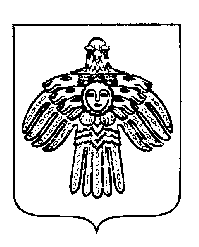 «ПЕЧОРА »  МУНИЦИПАЛЬНÖЙ  РАЙОНСААДМИНИСТРАЦИЯ «ПЕЧОРА »  МУНИЦИПАЛЬНÖЙ  РАЙОНСААДМИНИСТРАЦИЯ ПОСТАНОВЛЕНИЕ ШУÖМПОСТАНОВЛЕНИЕ ШУÖМПОСТАНОВЛЕНИЕ ШУÖМПОСТАНОВЛЕНИЕ ШУÖМ« 04 »     августа     2015 г.г. Печора,  Республика Коми	                              №  882	                              №  882О внесении изменений в постановление администрации МР «Печора» от 20.06.2014 г. № 919 О внесении изменений в постановление администрации МР «Печора» от 20.06.2014 г. № 919 О внесении изменений в постановление администрации МР «Печора» от 20.06.2014 г. № 919 И. о. главы администрации
                                          А. В. ТкаченкоПриложение к постановлениюадминистрации МР «Печора»от  « 04 » августа 2015 г. № 882«Приложение 1 к постановлениюадминистрации МР «Печора»        от 20.06. 2014 г. № 919Ткаченко А. В. - и. о. главы администрации муниципального района «Печора», председатель комиссии;Фукалов С. В.- заместитель главы администрации муниципального района «Печора», заместитель председателя комиссии;Медведева А.С.- ведущий специалист отдела экономики и  инвестиций администрации муниципального района «Печора», секретарь комиссии.Члены комиссии:Васильева Н. Г.- заведующий отделом благоустройства, дорожного хозяйства, промышленности администрации муниципального района «Печора»;Гамлий О. С.- заведующий отделом правовой работы администрации муниципального района «Печора»;Кузьмина Е. Г.- начальник управления финансов муниципального района «Печора»;Радькова Т.А.- заведующий сектором по кадрам и муниципальной службе администрации муниципального района «Печора»;Рочева А. А.- заведующий бюджетно-финансовым отделом администрации муниципального района «Печора»;Шахова И.А.- заместитель главы администрации муниципального района «Печора»;Шикеринец Ю. В.- главный специалист (по противодействию коррупции) администрации муниципального района «Печора»;Яковина Г. С.- председатель комитета по управлению муниципальной собственностью муниципального района «Печора».